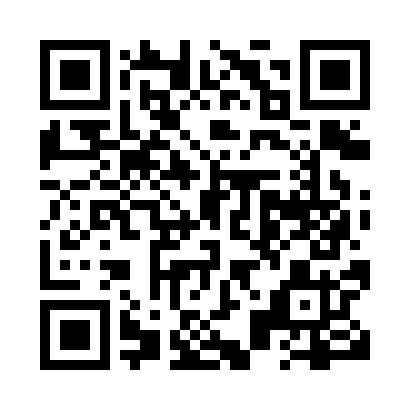 Prayer times for Grays, Ontario, CanadaWed 1 May 2024 - Fri 31 May 2024High Latitude Method: Angle Based RulePrayer Calculation Method: Islamic Society of North AmericaAsar Calculation Method: HanafiPrayer times provided by https://www.salahtimes.comDateDayFajrSunriseDhuhrAsrMaghribIsha1Wed4:526:211:246:238:299:582Thu4:506:201:246:238:3010:003Fri4:486:181:246:248:3110:014Sat4:466:171:246:248:3210:035Sun4:456:161:246:258:3310:046Mon4:436:141:246:268:3410:067Tue4:416:131:246:268:3510:088Wed4:406:121:246:278:3610:099Thu4:386:111:246:288:3710:1110Fri4:366:101:246:288:3910:1211Sat4:356:081:246:298:4010:1412Sun4:336:071:246:308:4110:1513Mon4:326:061:246:308:4210:1714Tue4:306:051:246:318:4310:1815Wed4:296:041:246:318:4410:2016Thu4:276:031:246:328:4510:2117Fri4:266:021:246:338:4610:2318Sat4:246:011:246:338:4710:2419Sun4:236:001:246:348:4810:2620Mon4:215:591:246:348:4910:2721Tue4:205:591:246:358:5010:2922Wed4:195:581:246:368:5110:3023Thu4:185:571:246:368:5210:3124Fri4:165:561:246:378:5310:3325Sat4:155:561:246:378:5410:3426Sun4:145:551:256:388:5510:3627Mon4:135:541:256:388:5510:3728Tue4:125:541:256:398:5610:3829Wed4:115:531:256:398:5710:3930Thu4:105:521:256:408:5810:4131Fri4:095:521:256:408:5910:42